АДМИНИСТРАЦИЯ РОССОШАНСКОГО СЕЛЬСКОГО ПОСЕЛЕНИЯ РЕПЬЕВСКОГО МУНИЦИПАЛЬНОГО РАЙОНА ВОРОНЕЖСКОЙ ОБЛАСТИ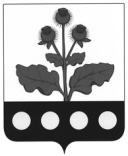                          ПОСТАНОВЛЕНИЕ                 «26» февраля 2021 г. № 6                      с. РоссошьВ соответствии с Земельным кодексом РФ, Федеральным законом от 27.07.2010 г. № 210-ФЗ «Об организации предоставления государственных и муниципальных услуг», постановлением администрации Россошанского сельского поселения Репьевского муниципального района от 13.04.2015 года № 18 «О порядке разработки и утверждения административных регламентов предоставления муниципальных услуг», рассмотрев протест прокурора от 15.02.2021 г. №2-1-2021/212, администрация Россошанского сельского поселения Репьевского муниципального района Воронежской области постановляет:1. В постановление администрации Россошанского сельского поселения Репьевского муниципального района от 29.01.2016 г. №12 «Об утверждении административного регламента администрации сельского поселения по предоставлению муниципальной услуги «Предоставление в собственность, аренду, постоянное (бессрочное) пользование, безвозмездное пользование земельного участка, находящегося в муниципальной собственности без проведения торгов» (далее - Постановление) внести следующие изменения:1.1. Абзац десятый подраздела 2.5. раздела 2 административного регламента администрации Россошанского сельского поселения Репьевского муниципального района Воронежской области по предоставлению муниципальной услуги «Предоставление в собственность, аренду, постоянное (бессрочное) пользование, безвозмездное пользование земельного участка, находящегося в муниципальной собственности без проведения торгов» (далее – Регламент), утвержденного Постановлением, изложить в следующей редакции:«Приказом Федеральной службы государственной регистрации, кадастра и картографии от 02.09.2020 №П/0321 «Об утверждении перечня документов, подтверждающих право заявителя на приобретение земельного участка без проведения торгов»;»;1.2. Подпункт 5 пункт 2.6.1. подраздела 2.6. раздела 2 Регламента, утвержденного Постановлением, изложить в следующей редакции:«5) документы, подтверждающие право заявителя на предоставление земельного участка без проведения торгов по основаниям, предусмотренным:- подпунктом 3 пункта 2 статьи 39.3 ЗК РФ:а) документ, подтверждающий членство заявителя в СНТ или ОНТ;б) решение общего собрания членов СНТ или ОНТ о распределении садового или огородного земельного участка заявителю.- подпунктом 6 пункта 2 статьи 39.3 ЗК РФ:а) документ, удостоверяющий (устанавливающий) права заявителя на здание, сооружение, если право на такое здание, сооружение не зарегистрировано в ЕГРН;б) документ, удостоверяющий (устанавливающий) права заявителя на испрашиваемый земельный участок, если право на такое земельный участок не зарегистрировано в ЕГРН;в) сообщение заявителя (заявителей), содержащее перечень всех зданий, сооружений, расположенных на испрашиваемом земельном участке, с указанием их кадастровых (условных, инвентарных) номеров и адресных ориентиров зданий, сооружений, принадлежащих на соответствующем праве заявителю.- подпунктом 7 пункта 2 статьи 39.3 ЗК РФ:а) документы, удостоверяющие (устанавливающие) права заявителя на испрашиваемый земельный участок, если право на такой земельный участок не зарегистрировано в ЕГРН.- подпунктом 10 пункта 2 статьи 39.3 ЗК РФ:а) соглашение о создании крестьянского (фермерского) хозяйства, в случае если фермерское хозяйство создано несколькими гражданами (в случае осуществления крестьянским (фермерским) хозяйством его деятельности).- подпунктом 2 статьи 39.5 ЗК РФ:а) документ, удостоверяющий (устанавливающий) права заявителя на здание, сооружение, если право на такое здание, сооружение не зарегистрировано в ЕГРН;б) документ, удостоверяющий (устанавливающий) права заявителя на испрашиваемый земельный участок, если право на такой земельный участок не зарегистрировано в ЕГРН (при наличии соответствующих прав на земельный участок);в) сообщение заявителя (заявителей), содержащее перечень всех зданий, сооружений, расположенных на испрашиваемом земельном участке, с указанием их кадастровых (условных, инвентарных) номеров и адресных ориентиров зданий, сооружений, принадлежащих на соответствующем праве заявителю.- подпунктом 3 статьи 39.5 ЗК РФ:а) решение общего собрания членов СНТ или ОНТ о приобретении земельного участка общего назначения, расположенного в границах территории садоводства или огородничества, с указанием долей в праве общей долевой собственности каждого собственника земельного участка.- подпунктом 6 статьи 39.5 ЗК РФ:а) документы, подтверждающие условия предоставления земельных участков в соответствии с законодательством Воронежской области.- подпунктом 7 статьи 39.5 ЗК РФ:а) документы, подтверждающие право на приобретение земельного участка, установленные законодательством Российской Федерации или законом Воронежской области.- подпунктом 8 статьи 39.5 ЗК РФ:а) документы, подтверждающие право на приобретение земельного участка, установленные законом Воронежской области.- подпунктом 4 пункта 2 статьи 39.6 ЗК РФ:а) договор, соглашение или иной документ, предусматривающий выполнение международных обязательств;б) для обеспечения электро-, тепло-, газо- и водоснабжения, водоотведения, связи, нефтепроводов федерального, регионального или местного значения справка уполномоченного органа об отнесении объекта к объектам регионального или местного значения.- подпунктом 5 пункта 2 статьи 39.6 ЗК РФ:б) договор аренды исходного земельного участка в случае, если такой договор заключен до дня вступления в силу Федерального закона от 21.07.1997 года № 122-ФЗ «О государственной регистрации прав на недвижимое имущество и сделок с ним».- подпунктом 7 пункта 2 статьи 39.6 ЗК РФ:а) решение уполномоченного органа о предоставлении земельного участка некоммерческой организации для садоводства, огородничества, дачного хозяйства, за исключением случаев, если такое право зарегистрировано в ЕГРП;б) документ, подтверждающий членство заявителя в СНТ или ОНТ;в) решение общего собрания членов СНТ или ОНТ о распределении садового или огородного земельного участка заявителю.- подпунктом 8 пункта 2 статьи 39.6 ЗК РФ:а) решение общего собрания членов СНТ или ОНТ о приобретении права аренды земельного участка общего назначения, расположенного в границах территории садоводства или огородничества.- подпунктом 9 пункта 2 статьи 39.6 ЗК РФ:а) документы, удостоверяющие (устанавливающие) права заявителя на здание, сооружение, если право на такое здание, сооружение не зарегистрировано в ЕГРН;б) документы, удостоверяющие (устанавливающие) права заявителя на испрашиваемый земельный участок, если право на такой земельный участок не зарегистрировано в ЕГРН (при наличии соответствующих прав на земельный участок);в) сообщение заявителя (заявителей), содержащее перечень всех зданий, сооружений, расположенных на испрашиваемом земельном участке, с указанием кадастровых (условных, инвентарных) номеров и адресных ориентиров зданий, сооружений, принадлежащих на соответствующем праве заявителю.- подпунктом 10 пункта 2 статьи 39.6 ЗК РФ:а) документы, удостоверяющие (устанавливающие) права заявителя на объект незавершенного строительства, если право на такой объект незавершенного строительства не зарегистрировано в ЕГРН;б) документы, удостоверяющие (устанавливающие) права заявителя на испрашиваемый земельный участок, если право на такой земельный участок не зарегистрировано в ЕГРН (при наличии соответствующих прав на земельный участок);в) сообщение заявителя (заявителей), содержащее перечень всех зданий, сооружений, объектов незавершенного строительства, расположенных на испрашиваемом земельном участке, с указанием кадастровых (условных, инвентарных) номеров и адресных ориентиров зданий, сооружений, объектов незавершенного строительства, принадлежащих на соответствующем праве заявителю.- подпунктом 11 пункта 2 статьи 39.6 ЗК РФ:а) документы, удостоверяющие (устанавливающие) права заявителя на испрашиваемый земельный участок, если право на такой земельный участок не зарегистрировано в ЕГРН.- подпунктом 13 пункта 2 статьи 39.6 ЗК РФ:а) договор о комплексном развитии территории в соответствии с Градостроительным кодексом Российской Федерации.- подпункт 14 пункта 2 статьи 39.6 ЗК РФ:а) выданный уполномоченным органом документ, подтверждающий принадлежность гражданина к категории граждан, обладающих правом на первоочередное или внеочередное приобретение земельных участков.- подпунктом 15 пункта 2 статьи 39.6 ЗК РФ:а) решение о предварительном согласовании предоставления земельного участка;б) соглашение о создании крестьянского (фермерского) хозяйства, в случае если фермерское хозяйство создано несколькими гражданами (в случае осуществления крестьянским (фермерским) хозяйством его деятельности).- подпунктом 16 пункта 2 статьи 39.6 ЗК РФ:а) соглашение об изъятии земельного участка для государственных или муниципальных нужд или решение суда, на основании которого земельный участок изъят для государственных или муниципальных нужд.- подпунктом 17 пункта 2 статьи 39.6 ЗК РФ:а) свидетельство о внесении казачьего общества в государственный реестр казачьих обществ в Российской Федерации (если заявитель – казачье общество).- подпунктом 18 пункта 2 статьи 39.6 ЗК РФ:а) документ, подтверждающий право заявителя на предоставление земельного участка в собственность без проведения торгов.- подпунктом 20 пункта 2 статьи 39.6 ЗК РФ:а) проектная документация на выполнение работ, связанных с пользованием недрами, государственное задание, предусматривающее выполнение мероприятий по государственному геологическому изучению недр, или государственный контракт на выполнение работ по геологическому изучению недр (в том числе региональному) либо их части, предусматривающий осуществление соответствующей деятельности (за исключением сведений, содержащих государственную тайну).- подпунктом 23 пункта 2 статьи 39.6 ЗК РФ:а) концессионное соглашение;- подпунктом 23.1 пункта 2 статьи 39.6 ЗК РФ:а) договор об освоении территории в целях строительства и эксплуатации наемного дома коммерческого или социального использования.- подпунктом 23.2 пункта 2 статьи 39.6 ЗК РФ:а) специальный инвестиционный контракт.- подпунктом 24 пункта 2 статьи 39.6 ЗК РФ:а) охотхозяйственное соглашение.-подпунктом 32 пункта 2 статьи 39.6 ЗК РФ:а) документы, удостоверяющие (устанавливающие) права заявителя на испрашиваемый земельный участок, если право на такой земельный участок не зарегистрировано в ЕГРН.- статьей 39.9 ЗК РФ:а) документы, подтверждающие право заявителя на предоставление земельного участка в соответствии с целями его использования.- подпунктом 1 пункта 2 статьи 39.10 ЗК РФ:а) документ, подтверждающий право заявителя на предоставление земельного участка в соответствии с целями его использования.- подпунктом 3 пункта 2 статьи 39.10 ЗК РФ:а) документы, удостоверяющие (устанавливающие) права заявителя на здание, сооружение, если право на такое здание, сооружение не зарегистрировано в ЕГРН (не требуется в случае строительства здания, сооружения).- подпунктом 4 пункта 2 статьи 39.10 ЗК РФ:а) договор безвозмездного пользования зданием, сооружением, если право на такое здание, сооружение не зарегистрировано в ЕГРП.б) документы, удостоверяющие (устанавливающие) права заявителя на испрашиваемый земельный участок, если право на такой земельный участок не зарегистрировано в ЕГРН (при наличии соответствующих прав на земельный участок).в) сообщение заявителя (заявителей), содержащее перечень всех зданий, сооружений, расположенных на испрашиваемом земельном участке, с указанием кадастровых (условных, инвентарных) номеров и адресных ориентиров зданий, сооружений, принадлежащих на соответствующем праве заявителю.- подпунктом 5 части 2 статьи 39.10 ЗК РФ:а) гражданско-правовые договоры на строительство или реконструкцию объектов недвижимости, осуществляемые полностью за счет средств федерального бюджета, средств бюджета субъекта Российской Федерации или средств местного бюджета.- подпунктом 6 части 2 статьи 39.10 ЗК РФ:а) соглашение о создании крестьянского (фермерского) хозяйства, в случае если фермерское хозяйство создано несколькими гражданами (в случае осуществления крестьянским (фермерским) хозяйством его деятельности).- подпунктом 8 части 2 статьи 39.10 ЗК РФ:а) договор найма служебного жилого помещения.- подпунктом 11 части 2 статьи 39.10 ЗК РФ:а) решение общего собрания членов товарищества о приобретении права безвозмездного пользования земельным участком, предназначенным для ведения гражданами садоводства или огородничества для собственных нужд.- подпунктом 12 пункта 2 статьи 39.10 ЗК РФ:а) решение о создании некоммерческой организации.- подпунктом 15 пункта 2 статьи 39.10 ЗК РФ:а) решение Воронежской области о создании некоммерческой организации.- подпунктом 16 пункта 2 статьи 39.10 ЗК РФ:а) соглашение об изъятии земельного участка для муниципальных нужд или решение суда, на основании которого земельный участок изъят для муниципальных нужд.»;1.3. Пункт 3.1. подраздела 2.8. раздела 2 Регламента, утвержденного Постановлением, признать утратившим силу;1.4. В пункте 9 подраздела 2.8. раздела 2 Регламента, утвержденного Постановлением, слова «развитии застроенной территории» заменить словами «комплексном развитии территории», слово «освоении» заменить словом «развитии»;1.5. В пункте 10 подраздела 2.8. раздела 2 Регламента, утвержденного Постановлением, слова «освоении территории или договор о развитии застроенной» заменить словом «развитии», слово «предусматривающие» заменить словом «предусматривающий»;1.6. В пункте 13 подраздела 2.8. раздела 2 Регламента, утвержденного Постановлением, слова «, дачного хозяйства» исключить;1.7. В пункте 24 подраздела 2.8. раздела 2 Регламента, утвержденного Постановлением, слова «государственном кадастре» заменить словами «государственной регистрации»;1.8. В пункте 24 подраздела 2.8. раздела 2 Регламента, утвержденного Постановлением, слова «о местоположении, границах, площади и об иных количественных и качественных характеристиках» исключить;1.9. Подраздел 2.8. раздела 2 Регламента, утвержденного Постановлением, дополнить пунктом 26 следующего содержания:«26) с заявлением о предоставлении земельного участка, включенного в перечень государственного имущества или перечень муниципального имущества, предусмотренные частью 4 статьи 18 Федерального закона от 24 июля 2007 года № 209-ФЗ «О развитии малого и среднего предпринимательства в Российской Федерации», обратилось лицо, которое не является субъектом малого или среднего предпринимательства, или лицо, в отношении которого не может оказываться поддержка в соответствии с частью 3 статьи 14 указанного Федерального закона.»;2. Настоящее постановление вступает в силу после его официального обнародования.О внесении изменений в постановление администрации Россошанского сельского поселения Репьевского муниципального района от 29.01.2016 г. №12 «Об утверждении административного регламента администрации сельского поселения по предоставлению муниципальной услуги «Предоставление в собственность, аренду, постоянное (бессрочное) пользование, безвозмездное пользование земельного участка, находящегося в муниципальной собственности без проведения торгов»Глава сельского поселенияВ.И. Рахманина